10 КЛАСС	КЛАССНЫЙ РУКОВОДИТЕЛЬ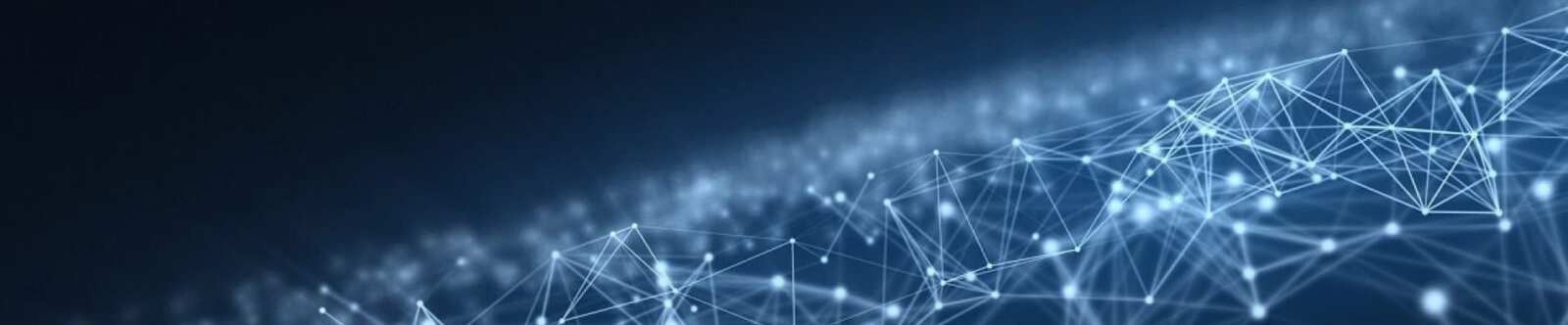 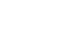 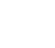 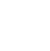 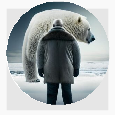 Будьте вежливы — классный часОт Глеб Беломедведев АПР 4, 2024	 #вежливость, #видео, #воспитание, #воспитанность, #интересные факты,#карта памяти, #кроссворд, #полезные советы, #презентация, #тесты, #технологическая карта, #чек-лист, #этикет  Время прочтения: 19 минут(ы)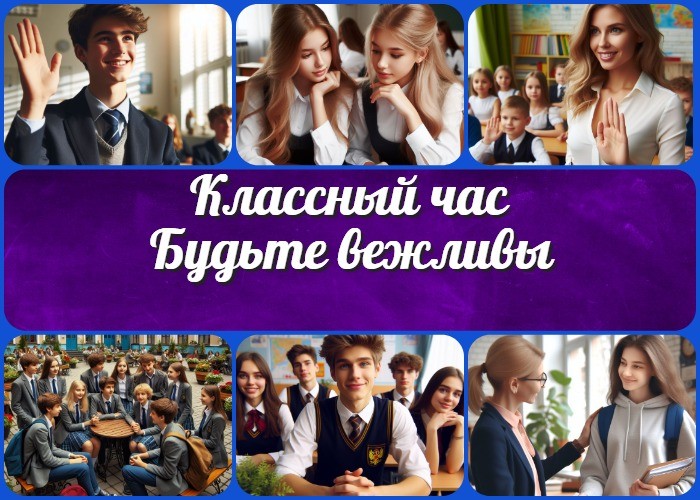 «Будьте вежливы» — классный час ВступлениеВыберите похожие названияЭтическая беседа: «Вежливость — ключ к успеху»Ролевая игра: «Как проявить вежливость в различных ситуациях» Методическая разработка: «Учимся быть вежливыми: практические навыки для успеха в жизни»Возраст детей15-16 летКласс10 классДата проведения[укажите дату проведения]Вид занятияКлассный часТип мероприятияВоспитательноеФорма организацииГрупповая работаЦельСформировать у учащихся понимание важности корректного поведения.ЗадачиОбучающая: Рассмотреть основные правила пребывания в обществе. Развивающая: Развить умение анализировать ситуации и применять правила корректности.Воспитательная: Сформировать у учащихся уважительное отношение к окружающим и культуру общения.Ожидаемые результатыЛичностные: Повышение уровня эмпатии и уважения к окружающим.Метапредметные: Развитие коммуникативных навыков и умений работать в группе.Предметные: Усвоение правил поведения в различных ситуациях.Методические приемы, методы, технологии обученияИнтерактивное обсуждение Ролевые игрыГрупповые упражнения Просмотр видеофрагментов Работа с кейсамиПрогнозируемый результатФормирование позитивного отношения к рассматриваемым вопросам и их осознанное применение в жизни.Предварительная работа педагогаПодготовить презентацию, кроссворд, технологическую карту, чек-лист и карту памяти.Подготовить кейсы с ситуациями.Оборудование и оформление кабинетаПроектор и экран для презентации Флипчарт или доска для записей Плакаты, иллюстрацииХод занятия / Ход мероприятияОрганизационный момент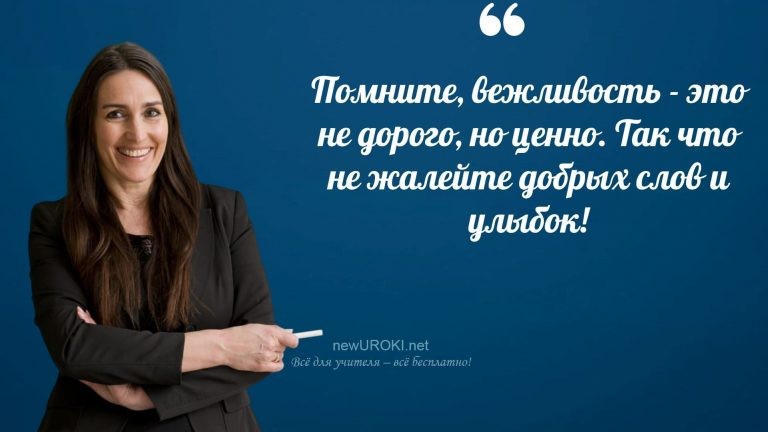 Учителя шутятУважаемые ученики!Прежде чем мы начнем наш классный час, давайте убедимся, что все присутствуют. Прошу вас поднять руку и ответить, когда я называю вас.(Проводится перекличка учеников)Просьба к дежурным учащимся: убедитесь, что проекционный экран готов к работе, а доска или флипчарт подготовлены для записей.Напоминаю вам о правилах поведения на уроке: проявляйте внимание, уважайте своих одноклассников, не перебивайте, поднимайте руку для высказывания мнения.Прошу также отключить мобильные телефоны на время занятия, чтобы мы могли максимально сконцентрироваться на обсуждаемой теме.Актуализация усвоенных знанийНа прошлом нашем занятии мы говорили о таком важном событии, как «День траура» . Мы размышляли о том, как терроризм влияет на наши жизни и как важно проявлять милосердие и доброту в такие дни. Мы рассматривали последствия террористических актов и обсуждали, какие наказания заслуживают их исполнители.Давайте теперь вспомним, что мы уже знаем о прошлой теме. Я предлагаю вам провести небольшой опрос. Пожалуйста, поднимите руку те, кто помнит, что такое День траура и какие мысли и чувства он вызывает у нас.(Проводится опрос среди учащихся. Учитываются ответы и комментарии.)Отлично, спасибо за ваши ответы. Теперь мы можем перейти к обсуждению новой темы.Вступительное слово классного руководителяУважаемые ученики!Сегодня я хочу поговорить с вами о важности вежливости в нашей повседневной жизни. Тема нашего сегодняшнего классного часа — «Будьте вежливы».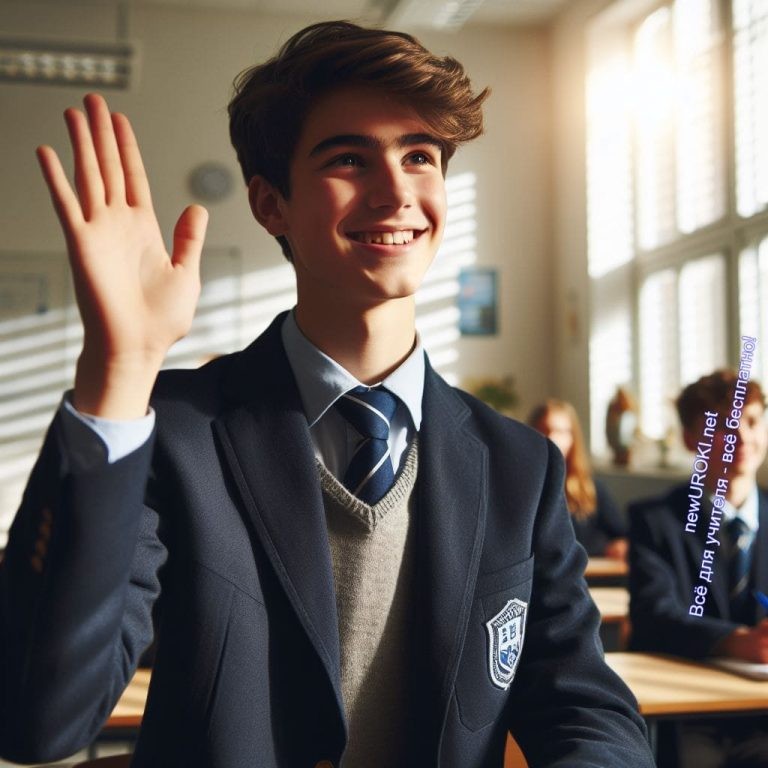 Вежливость — это не просто приятное общение с окружающими, это одно из ключевых качеств, которые формируют наше отношение к миру и определяют наше поведение в обществе.В нашей жизни мы часто сталкиваемся с различными ситуациями, где важно проявлять вежливость: будь то общение с учителями и одноклассниками в школе, общение с сотрудниками и клиентами на работе, или взаимодействие с семьей и друзьями.Умение быть вежливыми помогает нам лучше понимать друг друга, уважать чужое мнение и строить дружеские и профессиональные отношения.Вместе обсудим, что это такое, какие правила поведения существуют и почему важно их соблюдать. Погрузимся в мир вежливости и постараемся понять, как мы можем сделать нашу жизнь и жизнь окружающих более приятной и гармоничной.Давайте начнем наше увлекательное путешествие.Основная частьИллюстративное фото / newUROKI.netРазбор основных правил вежливого поведенияДавайте начнем наше обсуждение с основных примеров вежливого поведения, которые помогут нам стать более уважительными и внимательными к окружающим.Правила вежливости — это не просто набор формальных инструкций, а скорее образ мышления и поведения, который формируется нашими ценностями и убеждениями.Первое правило, о котором я хочу поговорить, — это уважение к собеседнику. Культурный человек всегда проявляет уважение к мнению других, даже если оно не совпадает с его собственным. Мы должны научиться слушать и понимать точку зрения другого человека, не прерывая его и не осуждая.Второе правило — это внимание к деталям. Такой человек обращает внимание на мелочи: он говорит «пожалуйста» и «спасибо», улыбается, когда общается, держит дверь перед идущим за ним человеком. Эти маленькие действия могут сделать нашу жизнь приятнее и помогают установить хорошие отношения с окружающими.Третье правило — это контроль над эмоциями. Учтивый человек умеет контролировать свои эмоции и не выражать их агрессивно или грубо. Он избегает конфликтов и стремится найти конструктивные пути решения проблем.Кроме того, важно помнить о том, что вежливость начинается с нас самих. Мы должны быть готовы проявлять уважение к окружающим, даже если они не всегда проявляют их к нам. Наше поведение может вдохновить других на доброту и внимательность.Давайте вместе обсудим эти законы и подумаем, как мы можем их применить в нашей повседневной жизни. Помните, что каждый из нас имеет силу сделать мир немного лучше, начиная с проявления вежливости и уважения к окружающим.Обсуждение ситуаций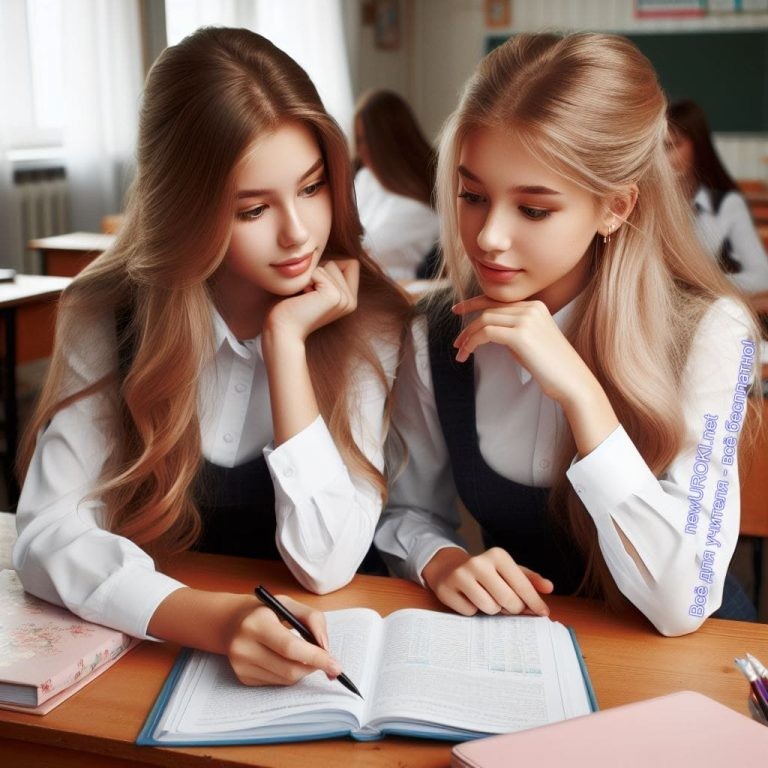 Иллюстративное фото / newUROKI.netДавайте перейдем к обсуждению реальных ситуаций, в которых мы ежедневно сталкиваемся и где проявление вежливости играет ключевую роль.Первая ситуация, о которой я хочу поговорить, это общение в школьной среде. Мы все здесь проводим большую часть своего времени, и как правило, общаемся между собой. Вежливость в школе включает в себя такие моменты, как уважительное обращение к учителям и одноклассникам, соблюдение очереди в столовой, чистота и порядок в классе, а также уважение чужого мнения во время обсуждения учебных вопросов. Мы можем обсудить, как эти принципы могут быть воплощены в нашей повседневной школьной жизни и какие положительные изменения они могут принести.Вторая ситуация, на которую я хочу обратить ваше внимание, это взаимодействие с окружающими в общественных местах, таких как общественный транспорт, магазины, кафе и другие места. Культурность в общественных местах подразумевает уважительное отношение к персоналу, соблюдение правил поведения и безопасности, а также готовность помочь другим, если это необходимо. Давайте обсудим, как мы можем проявлять вежливость в различных ситуациях, с которыми мы сталкиваемся за пределами школы.Третья ситуация, о которой я хочу упомянуть, это общение в виртуальном мире. С развитием социальных сетей и онлайн-общения важно помнить о том, что учтивость не остается за пределами реального мира. Мы должны проявлять уважение и толерантность в общении в интернете, избегая оскорблений, унижений и негативных комментариев. Обсудим, какие правила вежливости важно соблюдать в виртуальном пространстве и как мы можем создать позитивную атмосферу в онлайн-сообществах.Давайте обсудим эти ситуации и поделимся своими мыслями и опытом.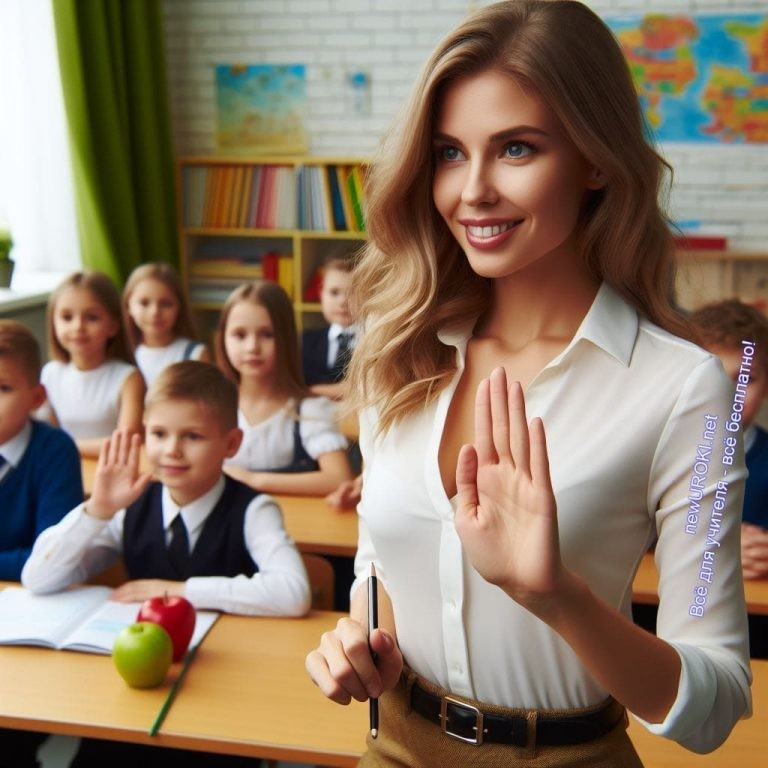 Ролевые игрыИллюстративное фото / newUROKI.netТеперь мы перейдем к важному этапу нашего классного часа — проведению ролевых игр и упражнений, которые помогут нам развить навыки вежливого общения. Ролевые игры — это замечательный способ практиковать навыки в реальных ситуациях, созданных специально для нас.Первая ролевая игра, которую мы сыграем, будет посвящена сценарию в школьной обстановке. Давайте представим, что у нас возникла ситуация конфликта с одноклассником из-за недопонимания. Мы будем играть роли разных персонажей и искать конструктивные способы разрешения конфликта, проявляя вежливость и уважение друг к другу. Эта игра поможет нам научиться выражать свои мысли и чувства без агрессии и враждебности.Вторая ситуация будет посвящена взаимодействию в общественных местах. Мы будем играть роли посетителей кафе или магазина, где придется взаимодействовать с персоналом и другими посетителями. Задача будет не только совершить покупку или заказ, но и сделать это с уважением кокружающим, проявляя вежливость и деликатность. Это поможет нам осознать, как важно проявлять корректность не только в школе, но и за ее пределами.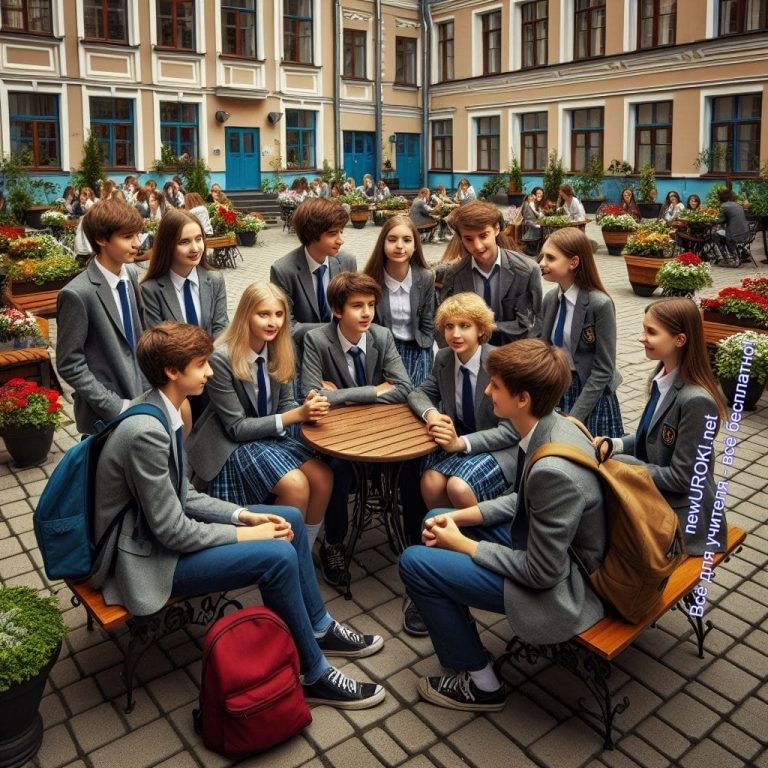 Третья игра будет посвящена взаимодействию в виртуальном мире. Мы сыграем роли пользователей социальных сетей и примем участие в ситуациях онлайн- общения, где важно проявить вежливость и уважение к собеседникам. Это позволит нам понять, как правильно вести себя в интернете, избегая конфликтов и оскорблений.Дорогие друзья, я уверена, что эти ролевые игры помогут нам лучше понять важность этого качества в нашей жизни и научат нас эффективно применять этот навык в различных ситуациях. Поэтому давайте активно участвовать и открыто обсуждать наши впечатления.Работа с кейсами: анализ ситуацийИллюстративное фото / newUROKI.netСейчас мы перейдем к самому интересному и практическому этапу нашего классного часа — работе с кейсами. Мы рассмотрим две реальные ситуации из повседневной жизни, где важно проявить вежливость и уважение, а затем совместно найдем оптимальные решения.Кейс №1: Сергей и МарияСергей и Мария — ученики вашего класса, которые давно знакомы друг с другом. Однажды Сергей подшутил над Марией перед всем классом, вызвав у неенегодование и обиду. Теперь Мария избегает общения с Сергеем, а Сергей не понимает, почему Мария так реагирует.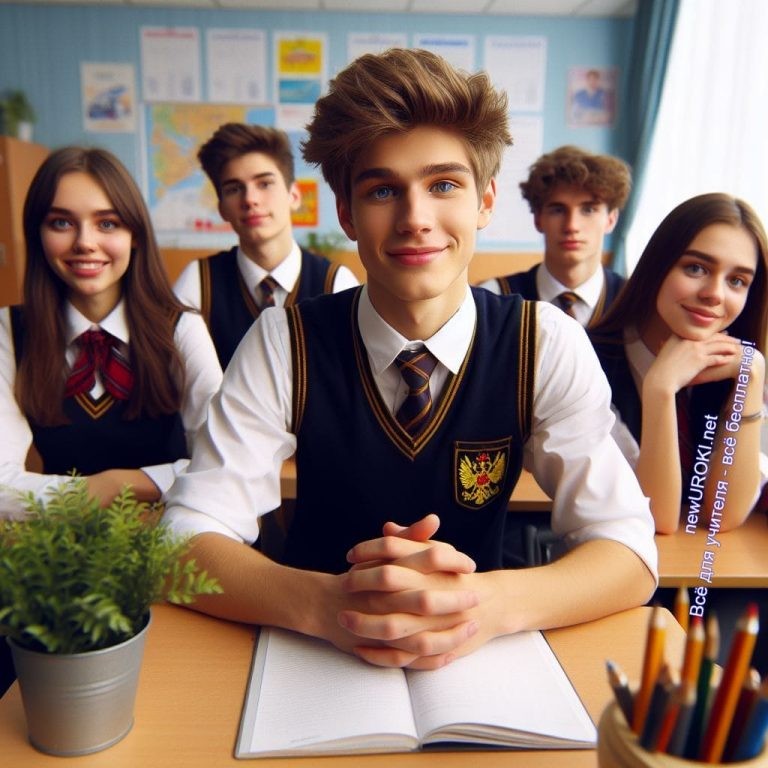 Давайте вместе проанализируем эту ситуацию:Как вы думаете, что пошло не так в общении?Какие чувства могут испытывать Сергей и Мария в данной ситуации? Как можно было бы предотвратить эту ситуацию?Какие шаги они могут предпринять для улаживания конфликта и восстановления отношений?Кейс №2: В магазинеИллюстративное фото / newUROKI.netВы отправились в магазин за покупками. В очереди на кассе перед вами стоит женщина с небольшим ребенком. Ребенок начинает капризничать и плакать, требуя конфетку. Женщина пытается успокоить его, но безуспешно. Некоторые люди в очереди начинают проявлять раздражение и недовольство из-за поведения ребенка.Давайте рассмотрим этот кейс:Как бы вы поступили на месте родителя ребенка?Какие действия можно предпринять в такой ситуации, чтобы сохранить вежливость и спокойствие?Какие альтернативные варианты поведения могут быть рассмотрены?Дорогие друзья, эти кейсы позволят нам практически применить полученные знания о вежливом поведении и научиться находить оптимальные решения в различныхжизненных ситуациях. Давайте вместе обсудим их и найдем наилучшие способы решения проблем!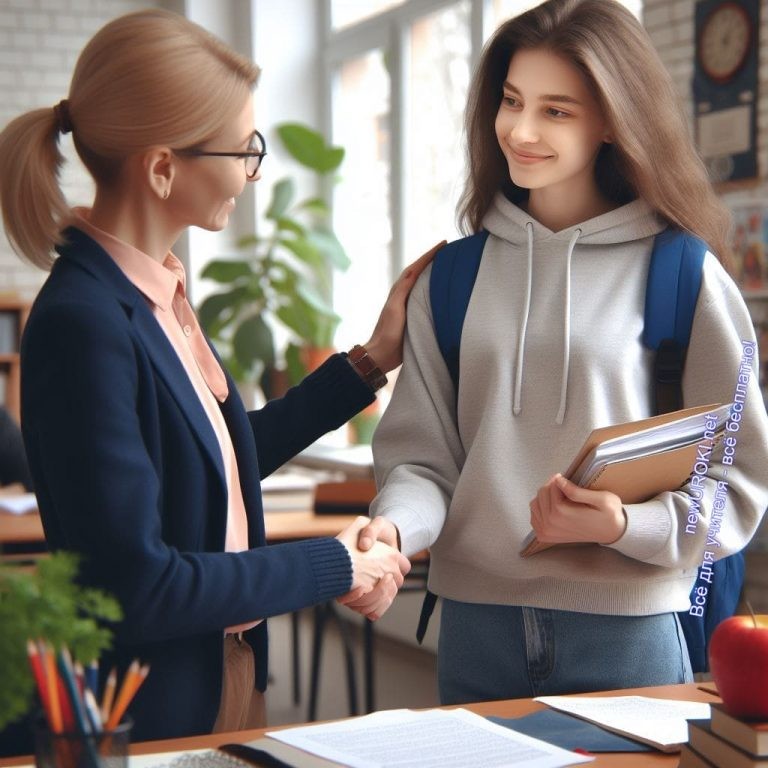 РефлексияИллюстративное фото / newUROKI.netПришло время для нашей рефлексии, этапа, который поможет вам осознать и оценить свое участие в нашем классном часе о вежливости.Вспомните, какие эмоции и чувства вы испытывали во время обсуждения ситуаций, ролевых игр и анализа кейсов. Были ли у вас моменты, когда вы почувствовали себя неуверенно или испытывали затруднения? Как вы справились с ними?Оцените свое участие в обсуждениях и дискуссиях. Могли ли вы применить новые знания и навыки в практических ситуациях, которые мы рассматривали?Подумайте также о том, какие уроки вы извлекли из этого классного часа. В чем заключается важность вежливости в вашей повседневной жизни? Какие изменения вы готовы внести в свое поведение, чтобы стать более культурными и уважительными?Не стесняйтесь делиться своими мыслями и впечатлениями. Рефлексия поможет нам лучше понять себя и стать еще ближе к идеалу вежливого и уважительного общения.Подведение итогов занятия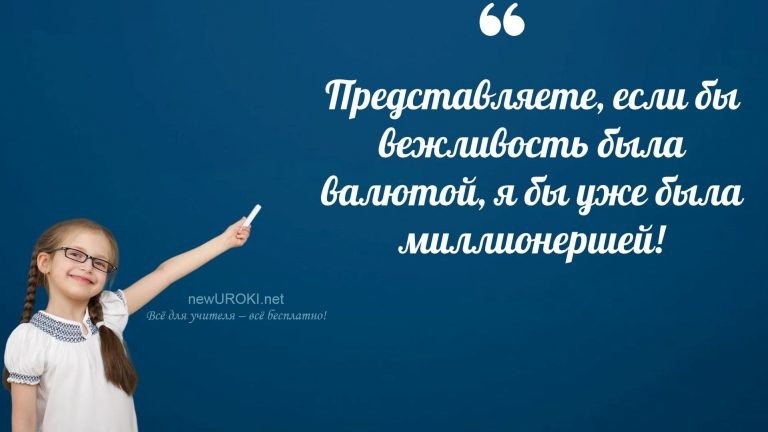 Ученики шутятДорогие друзья!Мы завершаем наш классный час о вежливости, и я хочу поблагодарить каждого из вас за активное участие и внимание. В течение этого времени мы обсудили множество интересных вопросов и ситуаций, которые помогли нам лучше понять важность культурного поведения в нашей жизни.Помните, что каждый из нас способен внести свой вклад в создание дружественной и уважительной атмосферы в обществе. Мы можем проявлять вежливость не только в словах, но и в действиях, и это помогает нам стать лучше и делать наш мир ярче.Давайте продолжим применять наши знания и навыки в повседневной жизни, взаимодействуя друг с другом с уважением и заботой. Помните, что ваша вежливость может изменить жизнь к лучшему, как для вас самих, так и для окружающих.Спасибо за ваше время и участие! До новых встреч, дорогие друзья!Технологическая картаСкачать бесплатно технологическую карту классного часа по теме: «Будьте вежливы»Смотреть видео по темеговорить вежливые слова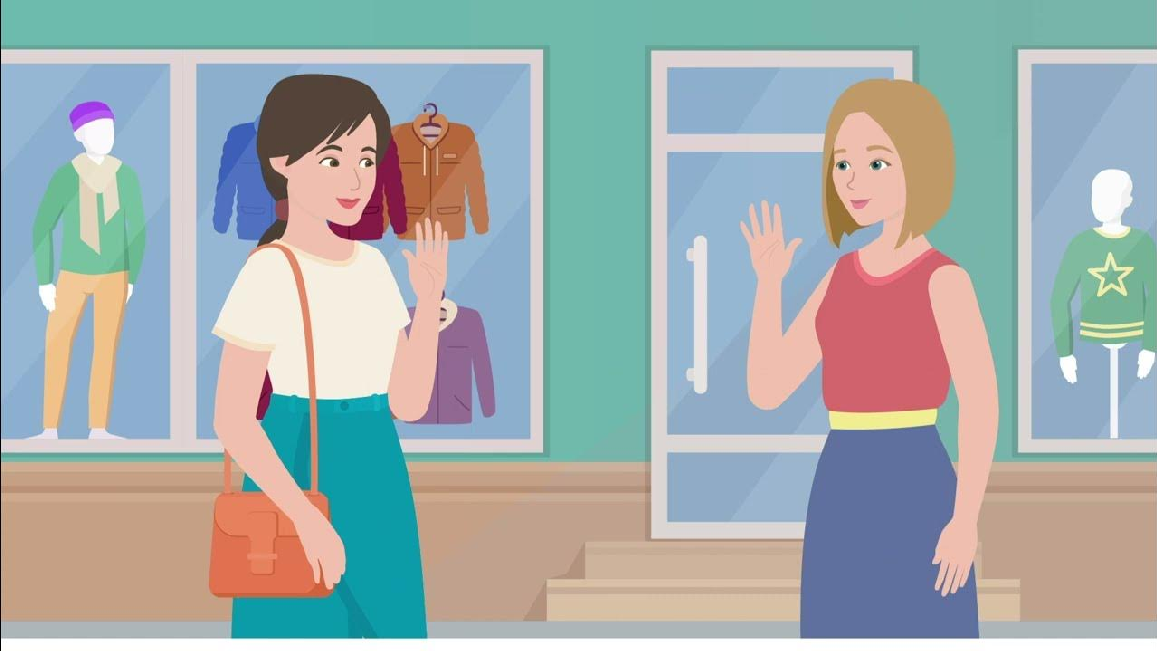 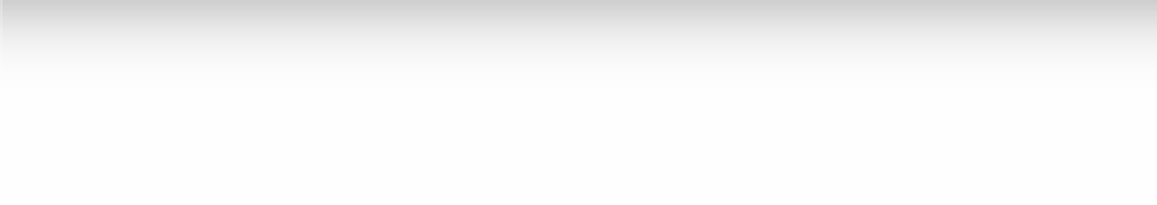 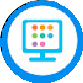 Полезные советы учителюСкачать бесплатно 5 полезных советов для проведения классного часа по теме:«Будьте вежливы» в формате ВордЧек-лист педагогаСкачать бесплатно чек-лист для проведения классного часа по теме: «Будьте вежливы» в формате WordЧек-лист для учителя — это инструмент педагогической поддержки, представляющий собой структурированный перечень задач, шагов и критериев, необходимых для успешного планирования, подготовки и проведения урока или мероприятия.Карта памяти для учениковСкачать бесплатно карту памяти для учеников для классного часа по теме: «Будьте вежливы» в формате ВордКарта памяти — это методический инструмент, который помогает учащимся структурировать и запоминать ключевую информацию по определенной теме.Кроссворд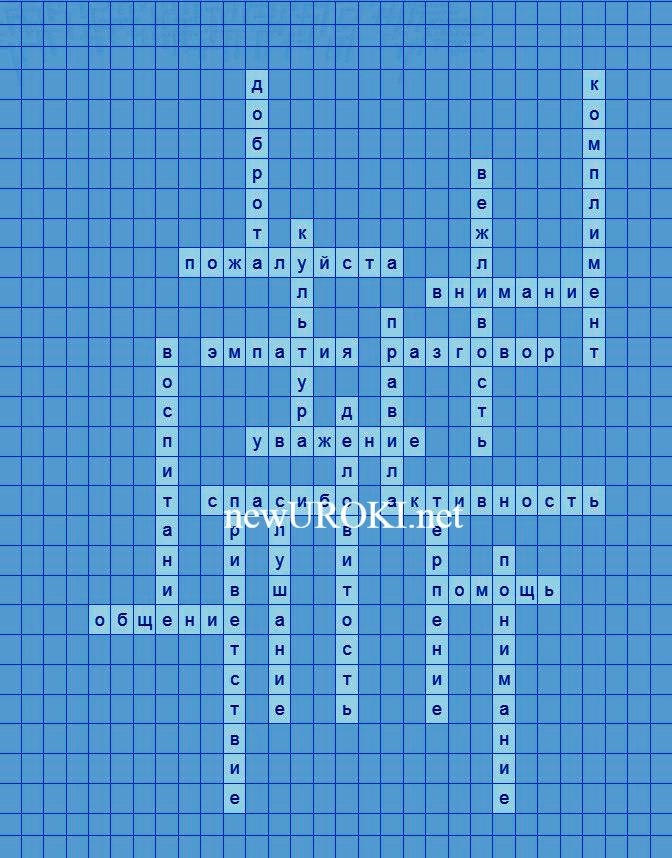 КроссвордСкачать бесплатно кроссворд на классный час по теме: «Будьте вежливы» в формате WORDИнтересные факты для занятияИнтересный факт 1:Вежливость является одним из ключевых элементов успешного общения. Исследования показывают, что люди, проявляющие культуру и уважение к окружающим, часто имеют больше возможностей в карьерном росте и личной жизни.Интересный факт 2:Вежливость и этикет играли огромную роль в истории многих цивилизаций. Например, в древнем Китае и Японии существовали строгие правила вежливого поведения, которые оказывали значительное влияние на общество и культуру этих стран.Интересный факт 3:В современном мире вежливость претерпела некоторые изменения под воздействием технологий. Например, в интернет-общении такие понятия, как этикет и культура, стали играть все более важную роль, особенно в контексте деанонимизированных социальных сетей и онлайн-коммуникаций.ТестыВопрос 1: Что означает быть внимательным к окружающим?Проявлять заботу и внимание к чувствам другихИгнорировать окружающихПоказывать свою важность и независимость Правильный ответ: a)Вопрос 2: Какое поведение является культурным в общении с людьми?Использовать грубые выраженияОтворачиваться, когда к вам обращаютсяПроявлять уважение и вежливость Правильный ответ: c)Вопрос 3: Что означает эмпатия?Чувствовать сострадание и сопереживание к другимПроявлять равнодушие к чужим проблемамВерить только в свои собственные чувства Правильный ответ: a)Вопрос 4: Какие слова используются для выражения благодарности?Привет, покаПростите, извинитеСпасибо, пожалуйста Правильный ответ: c)Вопрос 5: Что является основой культурного общения?Шутки над окружающимиПроявление уважения и терпенияЗаглушение голосом других Правильный ответ: b)Вопрос 6: Какие действия могут проявить вежливость в школьной среде?Оскорблять учителейПоддерживать чистоту в классеИгнорировать школьные правила Правильный ответ: b)Вопрос 7: Что включает в себя культура общения?Использование грубых словУважительное отношение к собеседникуПроявление агрессивности Правильный ответ: b)Вопрос 8: Какие действия могут помочь улучшить взаимоотношения с окружающими?Проявление агрессии и грубостиОбсуждение проблем без участия другихПроявление внимания и заботы к другим людям Правильный ответ: c)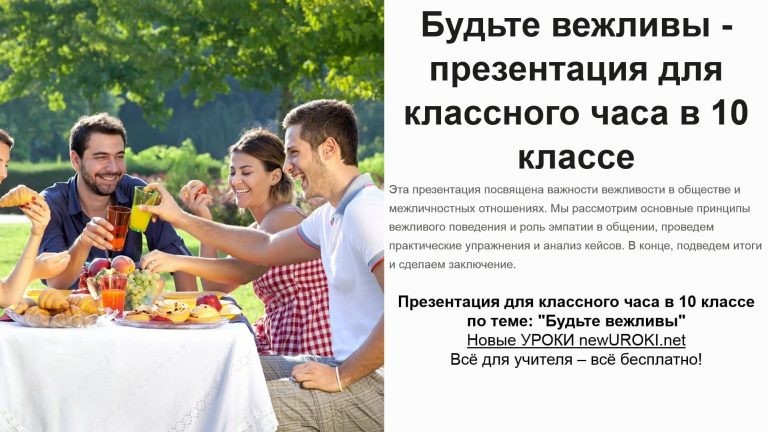 Вопрос 9: Что означает уважение к окружающим?Высмеивать другихПроявлять заботу и внимание к чувствам другихНе обращать внимания на окружающих Правильный ответ: b)Вопрос 10: Какие слова используются для приветствия?Прошу прощенияЗдравствуйте, приветПростите, пожалуйста Правильный ответ: b)ПрезентацияПрезентацияСкачать бесплатно презентацию на классный час по теме: «Будьте вежливы» в формате PowerPointСписок источников и использованной литературы«Этикет: правила поведения» — Автор: Шунина О.Н., Издательство: «Столица», Москва, 2003, 180 страниц.«Культура общения: основные принципы» — Автор: Эриксон С.К., Издательство:«Просвещение», Санкт-Петербург, 2001, 240 страниц.«Умение слушать и быть внимательным» — Автор: Лаврентьева Е.В., Издательство: «Педагогика», Новосибирск, 1998, 150 страниц.«Эмпатия и ее роль в общении» — Автор: Журова А.И., Издательство: «Знание», Екатеринбург, 2004, 200 страниц.«Коммуникативные навыки в современном мире» — Автор: Занькович Д.В., Издательство: «Прогресс», Красноярск, 2006, 280 страниц.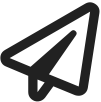 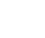 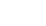 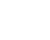 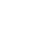 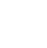 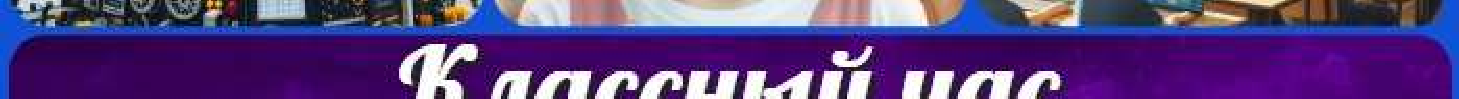 Скачали? Сделайте добро в один клик! Поделитесь образованием с друзьями! Расскажите о нас! Слова ассоциации (тезаурус) к уроку: этикет, воспитание, уважение,воспитанность, доброта, манера, качество, характер, люди, интеллигент, мораль, разговор При использовании этого материала в Интернете (сайты, соц.сети, группы и т.д.) требуется обязательная прямая ссылка на сайт newUROKI.net. Читайте "Условия использования материалов сайта"Технологии будущего — классныйчас 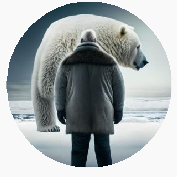 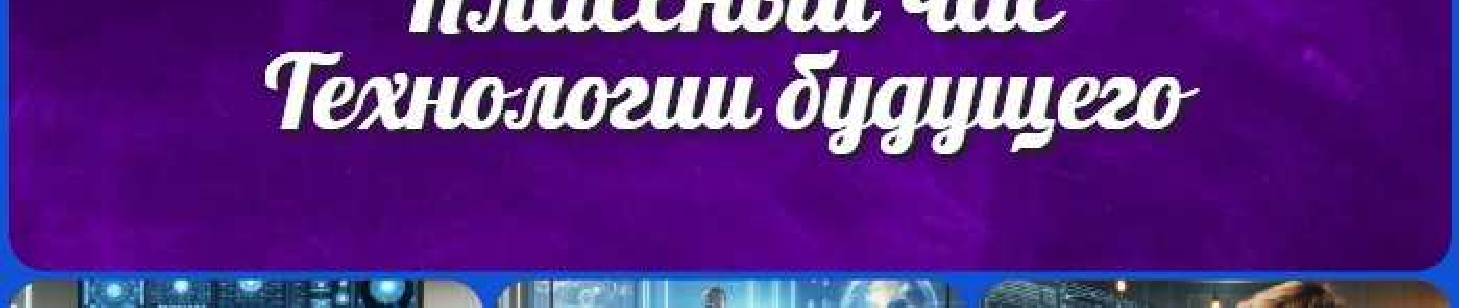 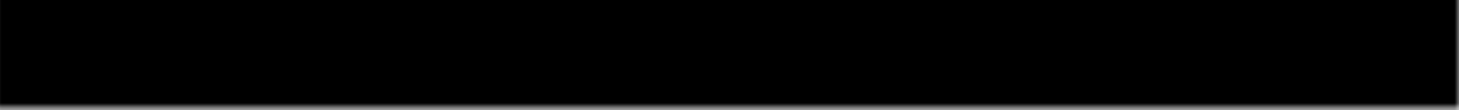 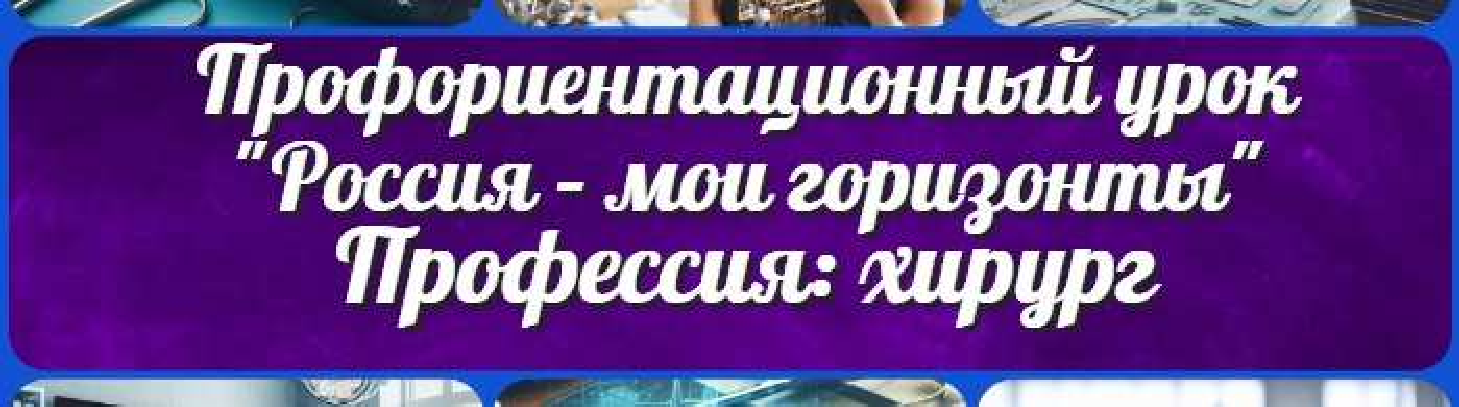 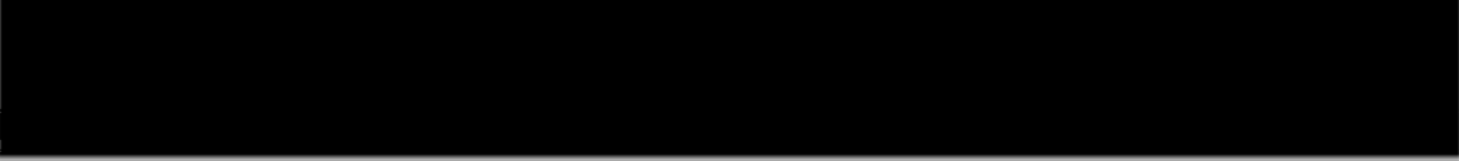 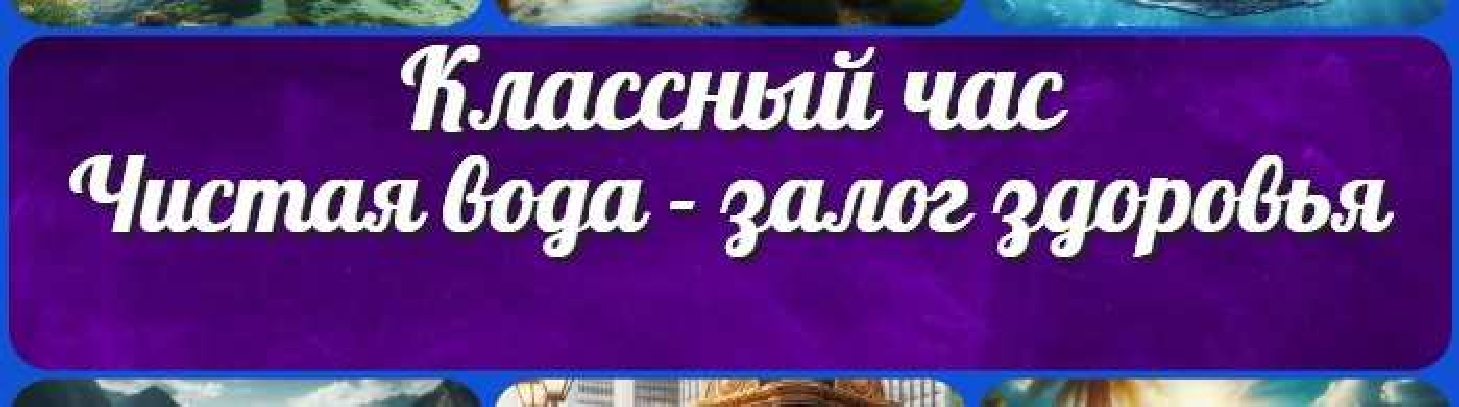 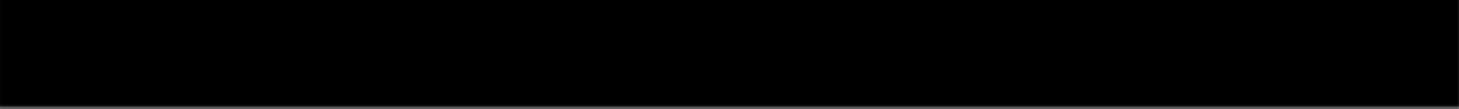 Астрономия 10 классБиблиотекаБиология 5 классГеография 5 класскласскласскласскласскласс ГеометрияДиректору и завучу школы Должностные инструкцииИЗОИнформатика ИсторияКлассный руководитель 5 класскласскласскласскласскласскласс Профориентационные уроки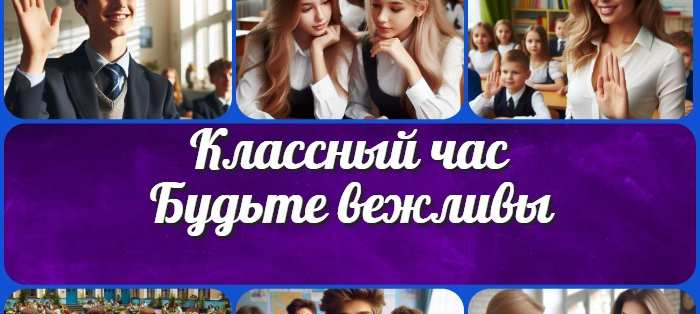 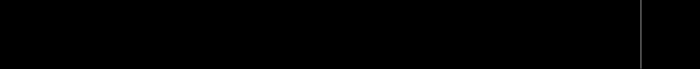 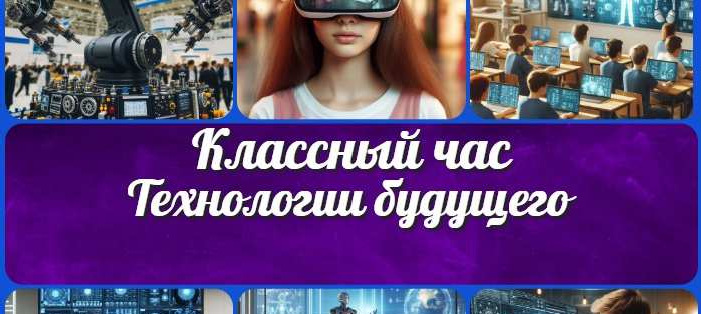 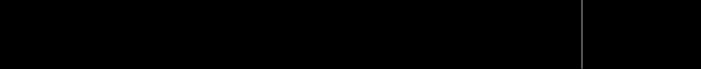 Математика Музыка Начальная школа ОБЗРОбществознание Право ПсихологияРусская литератураРусский язык Технология (Труды) Физика ФизкультураХимия Экология ЭкономикаКопилка учителяСценарии школьных праздниковклассный час	классный час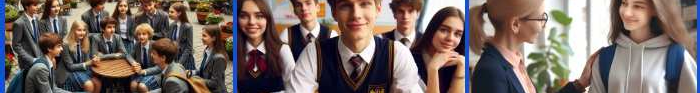 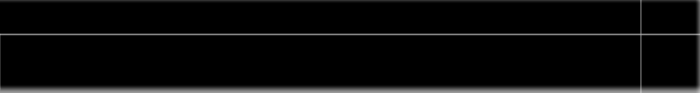 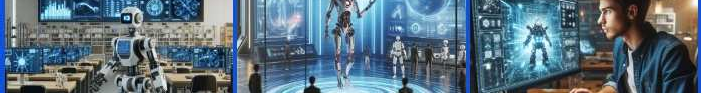 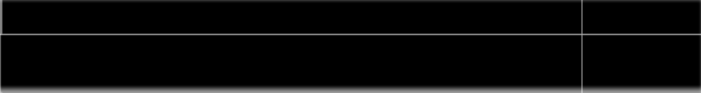 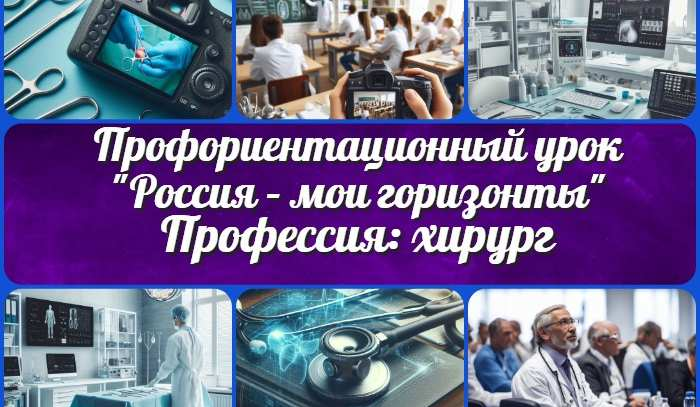 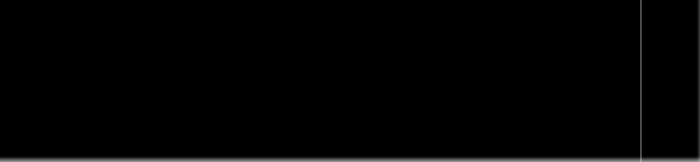 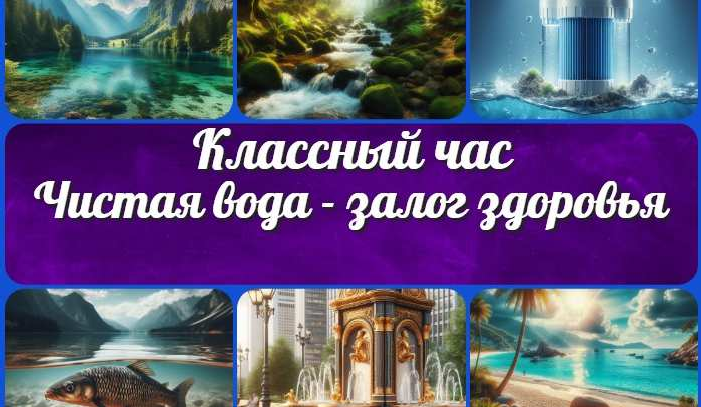 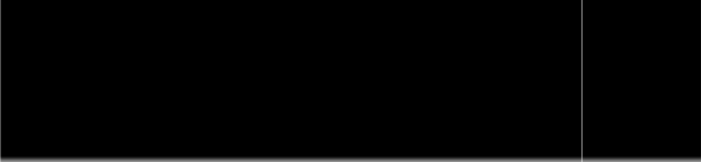 Новые УРОКИНовый сайт от проекта UROKI.NET. Конспекты уроков, классные часы, сценарии школьных праздников. Всё для учителя - всё бесплатно!Главная	О сайте	Политика конфиденциальности	Условия использования материалов сайтаДобро пожаловать на сайт "Новые уроки" - newUROKI.net, специально созданный для вас, уважаемые учителя, преподаватели, классные руководители, завучи и директора школ! Наш лозунг "Всё для учителя - всё бесплатно!" остается неизменным почти 20 лет! Добавляйте в закладки наш сайт и получите доступ к методической библиотеке конспектов уроков, классных часов, сценариев школьных праздников, разработок, планирования по ФГОС, технологических карт и презентаций. Вместе мы сделаем вашу работу еще более интересной и успешной! Дата открытия: 13.06.2023